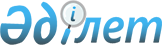 О внесении изменения в постановление акимата Ерейментауского района от 29 августа 2013 года № А-9/443 "Об утверждении государственного образовательного заказа на дошкольное воспитание и обучение, размера подушевого финансирования и родительской платы в Ерейментауском районе"
					
			Утративший силу
			
			
		
					Постановление акимата Ерейментауского района Акмолинской области от 5 августа 2014 года № а-8/394. Зарегистрировано Департаментом юстиции Акмолинской области 4 сентября 2014 года № 4337. Утратило силу постановлением акимата Ерейментауского района Акмолинской области от 12 октября 2017 года № а-10/335
      Сноска. Утратило силу постановлением акимата Ерейментауского района Акмолинской области от 12.10.2017 № а-10/335 (вводится в действие со дня официального опубликования).

      Примечание РЦПИ.

      В тексте документа сохранена пунктуация и орфография оригинала.
      В соответствии с подпунктом 8-1) пункта 4 статьи 6 Закона Республики Казахстан от 27 июля 2007 года "Об образовании", акимат Ерейментауского района ПОСТАНОВЛЯЕТ:
      1. Внести в постановление акимата Ерейментауского района от 29 августа 2013 года № А-9/443 "Об утверждении государственного образовательного заказа на дошкольное воспитание и обучение, размера подушевого финансирования и родительской платы в Ерейментауском районе" (зарегистрировано в Реестре государственной регистрации нормативных правовых актов № 3831, опубликовано в газете "Ерейментау", "Ереймен" 19 октября 2013 года) следующее изменение:
      приложение к постановлению изложить в новой редакции согласно приложению.
      2. Контроль за исполнением настоящего постановления возложить на заместителя акима района А.Е.Альжанова.
      3. Настоящее постановление вступает в силу со дня государственной регистрации в Департаменте юстиции Акмолинской области и вводится в действие со дня официального опубликования. Государственный образовательный заказ
на дошкольное воспитание и обучение, размер подушевого финансирования и родительской платы в Ерейментауском районе
					© 2012. РГП на ПХВ «Институт законодательства и правовой информации Республики Казахстан» Министерства юстиции Республики Казахстан
				
      Аким Ерейментауского района

Е.Нугманов
Приложение
к постановлению акимата
Ерейментауского района
от 5 августа 2014 года
№ а-8/394
Утверждено
постановлением акимата
Ерейментауского района
от 29 августа 2013 года
№ а-9/443
Наименованиерайона
Количество воспитанников организаций дошкольного воспитания и обучения
Количество воспитанников организаций дошкольного воспитания и обучения
Количество воспитанников организаций дошкольного воспитания и обучения
Размер подушевого финансирования в дошкольных организациях в месяц (тенге)
Размер подушевого финансирования в дошкольных организациях в месяц (тенге)
Размер подушевого финансирования в дошкольных организациях в месяц (тенге)
Ерейментауский
Детский сад
Мини-центр с полным днем пребывания при школе
Мини-центр с неполным днем пребывания при школе
Детский сад
Мини-центр с полным днем пребывания при школе
Мини-центр с неполным днем пребывания при школе
государственный
165
0
389
22380,2
0
7953,4
частный
0
0
0
0
0
0
Наименование района
Средняя стоимость расходов на одного воспитанника в месяц (тенге)
Средняя стоимость расходов на одного воспитанника в месяц (тенге)
Средняя стоимость расходов на одного воспитанника в месяц (тенге)
Размер родительской платы в дошкольных организациях в месяц (тенге)
Размер родительской платы в дошкольных организациях в месяц (тенге)
Размер родительской платы в дошкольных организациях в месяц (тенге)
Ерейментауский
Детский сад
Мини-центр с полным днем пребывания при школе
Мини-центр с неполным днем пребывания при школе
Детский сад
Мини-центр с полным днем пребывания при школе
Мини-центр с неполным днем пребывания при школе
государственный
22380,2
0
7953,4
7500
0
0
частный
0
0
0
0
0
0